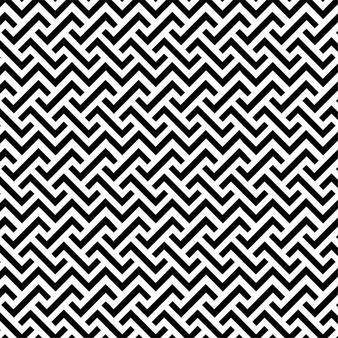 catsHayao MiyazakiBees?the school uniformHarry Potterpandasvideo gamesnattoa bowl of riceKota, Tina, Eri, Hajin, and Nickchocolateheads, shoulders, knees, and toes.One Piecea soccer ballschool lunchFamily MartCalpissinging at karaoke for 3 hoursDoraemonMickey MousePikachucake100 McDonald’s cheeseburgersYouTube_(school name)_ studentsthe culture clubthe volleyball clubthe student councilthe brass band clubthe swimming clubStarbuckstakoyakia kotatsua monsterthe Here We Go textbooksthe school festivala strawberry and banana parfaitscience classa pigtuna, corn, and mayo pizzathe planet Jupiterthe moonThe Tokyo 2020 OlympicsUNIQLOold milkTina’s goodbye speechAnpanmanmy familygreen teacleaning time-(well-known local restaurant)_iPhonesgorillas“The Feels” by TWICE on repeat for 10 hoursfree ice creamfree WiFiNetflixa Nintendo SwitchChristmasbaby SupermanoyakiOyakingtwelve applestwo people playing one pianoa rabbit and a frogthe planetariumone spicy chili peppera rice ballKappa SushiArukuma_(JTE)__(ALT)_